Pořízení výjezdového vozidla JSDHO Příkrý                                     28.6.2023
V letošním roce bylo Obcí Příkrý zakoupeno pro hasičskou výjezdovou jednotku obce Příkrý  Výjezdové vozidlo značky Ford Transit 4x4 	Obec na tuto akci s konečnými náklady  1.498.116,- Kč získala z Dotačního fondu Libereckého kraje z Fondu požární ochrany a prevence kriminality dotaci ve výši ve výši 300tisíc Kč a z fondu Ministerstva vnitra – dotace pro jednotky SDH obcí ve výši 450.000,-Kč


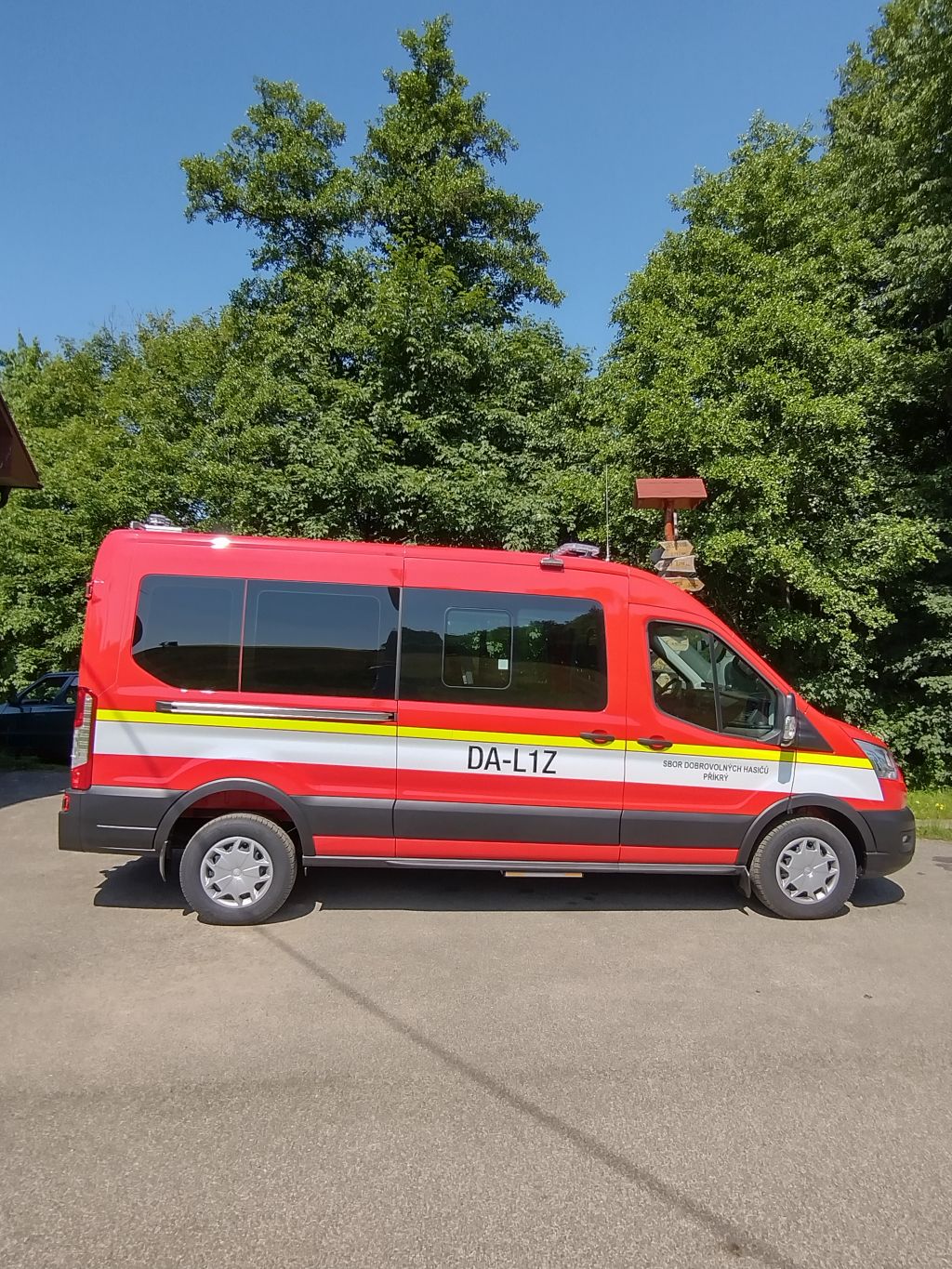 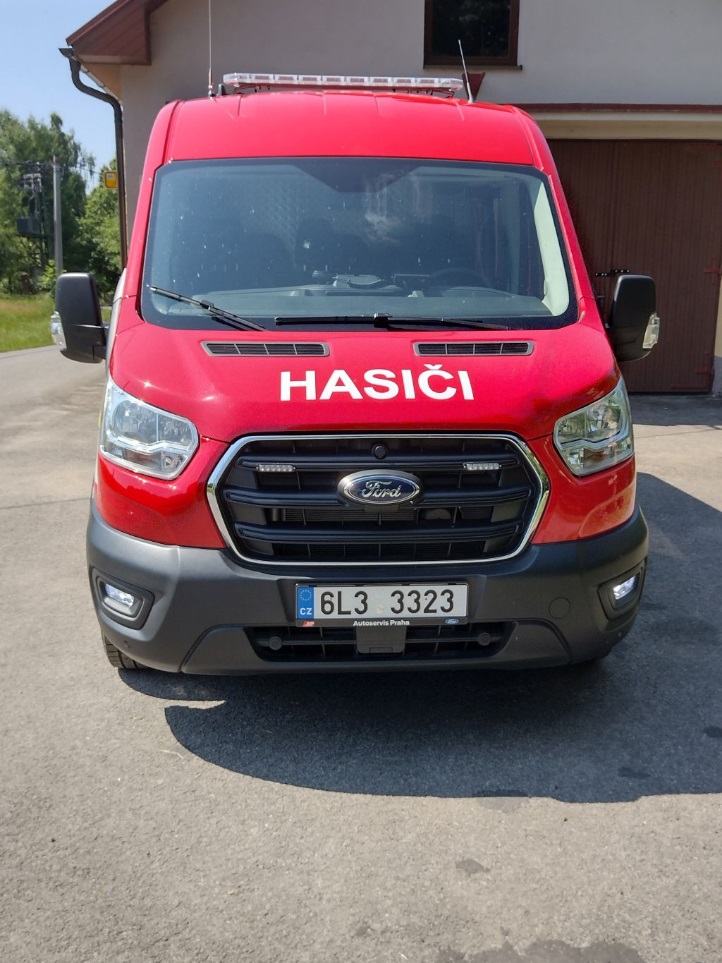 